Data ostatniej aktualizacji: 10.07.2023 r.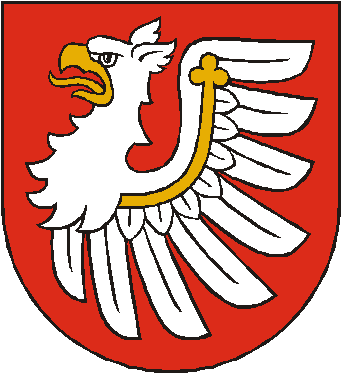 Starostwo Powiatowe 
w BrzeskuKARTA USŁUG NR: Wydział Komunikacji i TransportuNazwa usługi:Czasowe wycofanie pojazdu z ruchuNazwa usługi:Czasowe wycofanie pojazdu z ruchuI. Podstawa prawna:Art. 78a ustawy z dnia 20 czerwca 1997 r. Prawo o ruchu drogowym (Dz. U. z 2023 r. poz. 1047); Rozporządzenie Ministra Infrastruktury z dnia 23 grudnia 2004r. w sprawie czasowego wycofania pojazdów z ruchu (Dz. U. z 2023 r. poz. 87).I. Podstawa prawna:Art. 78a ustawy z dnia 20 czerwca 1997 r. Prawo o ruchu drogowym (Dz. U. z 2023 r. poz. 1047); Rozporządzenie Ministra Infrastruktury z dnia 23 grudnia 2004r. w sprawie czasowego wycofania pojazdów z ruchu (Dz. U. z 2023 r. poz. 87).UWAGA: czasowemu wycofaniu z ruchu podlegają:samochody ciężarowe i przyczepy o dopuszczalnej masie całkowitej od 3,5 t, ciągniki samochodowe, pojazdy specjalne, autobusy,samochody osobowe w związku z koniecznością wykonania naprawy pojazdu jeżeli: pojazd uczestniczył w wypadku drogowym, w którym zostały uszkodzone zasadnicze elementy nośne konstrukcji nadwozia, podwozia lub ramy,pojazd nosi ślady uszkodzeń albo jego stan techniczny wskazuje na naruszenie elementów nośnych konstrukcji pojazdu, mogące stwarzać zagrożenie dla bezpieczeństwa ruchu drogowego,w czasie badania technicznego stwierdzono ślady uszkodzeń lub naruszenie elementów nośnych konstrukcji pojazdu, mogące stwarzać zagrożenie dla bezpieczeństwa ruchu drogowego,w przypadku wystąpienia szkody istotnej.UWAGA: samochody ciężarowe i przyczepy o dopuszczalnej masie całkowitej    od 3,5 t, ciągniki samochodowe, pojazdy specjalne, autobusy mogą być czasowo wycofane z ruchu na okres od 2 do 24 miesięcy. Okres ten może być przedłużony, jednak łączny okres wycofania pojazdu z ruchu nie może przekraczać 48 miesięcy, licząc od dnia wydania decyzji o jego czasowym wycofaniu z ruchu. Samochody osobowe mogą być czasowo wycofane z ruchu na okres od 3 do 12 miesięcy bez możliwości przedłużenia tego okresu i nie wcześniej niż po upływie 3 lat od dnia, w którym upłynął okres czasowego wycofania określony w ostatniej decyzji o czasowym wycofaniu pojazdu z ruchu.II. Wymagane dokumenty:Wypełniony druk wniosku o czasowe wycofanie pojazdu z ruchu.Wniosek do pobrania: na stanowisku informacyjnym Wydziału Komunikacji i Transportu Starostwa Powiatowego w Brzesku ul. Piastowska 2B (I piętro w korytarzu) na stronach internetowych Starostwa Powiatowego w Brzesku: https://bip.malopolska.pl/spbrzesko,m,40164,gdzie-i-jak-zalatwic-sprawy.html,https://www.powiatbrzeski.pl/artykul/242,formularze-i-wnioski-do-pobrania.Załączniki:dowód rejestracyjny,tablice rejestracyjne,oświadczenie, że pojazd wymaga naprawy w związku z uszkodzeniem zasadniczych elementów nośnych konstrukcji powstałych w wyniku wypadku drogowego albo stan techniczny pojazdu wskazuje na naruszenie elementów nośnych konstrukcji pojazdu, mogących stwarzać zagrożenie dla bezpieczeństwa ruchu drogowego lub w pojeździe wystąpiła szkoda istotna; oświadczenie to składa się pod rygorem odpowiedzialności karnej za składanie fałszywych oświadczeń – dotyczy wniosków o czasowe wycofanie samochodów osobowych,decyzja o czasowym wycofaniu z ruchu – dotyczy wniosku o przedłużenie czasowego wycofania pojazdu z ruchu,pisemne pełnomocnictwo w przypadku gdy strona działa za pośrednictwem pełnomocnika,dowód własności pojazdu (umowa sprzedaży, umowa zamiany, umowa darowizny, umowa o dział spadku, umowa o zniesienie współwłasności, faktura potwierdzająca nabycie pojazdu, prawomocne orzeczenie sądu rozstrzygające o prawie własności, prawomocne postanowienie sądu o stwierdzeniu nabycia spadku albo zarejestrowany akt poświadczenia dziedziczenia) w przypadku występowania z wnioskiem,dowód uiszczenia opłaty.Dokumenty do wglądu:dowód zawarcia obowiązkowego ubezpieczenia OC,dowód tożsamości właściciela:dowód osobisty w przypadku obywatela polskiego będącego osobą fizyczną,paszport w przypadku cudzoziemca,wypis z rejestru sądowego oraz nr REGON w przypadku przedsiębiorcy posiadającego osobowość prawną,zaświadczenie o wpisie do ewidencji działalności gospodarczej, umowa spółki oraz dowód osobisty lub paszport w przypadku przedsiębiorcy nie posiadającego osobowości prawnej,dokument tożsamości pełnomocnika w przypadku działania przez pełnomocnika.UWAGA: czasowemu wycofaniu z ruchu podlegają:samochody ciężarowe i przyczepy o dopuszczalnej masie całkowitej od 3,5 t, ciągniki samochodowe, pojazdy specjalne, autobusy,samochody osobowe w związku z koniecznością wykonania naprawy pojazdu jeżeli: pojazd uczestniczył w wypadku drogowym, w którym zostały uszkodzone zasadnicze elementy nośne konstrukcji nadwozia, podwozia lub ramy,pojazd nosi ślady uszkodzeń albo jego stan techniczny wskazuje na naruszenie elementów nośnych konstrukcji pojazdu, mogące stwarzać zagrożenie dla bezpieczeństwa ruchu drogowego,w czasie badania technicznego stwierdzono ślady uszkodzeń lub naruszenie elementów nośnych konstrukcji pojazdu, mogące stwarzać zagrożenie dla bezpieczeństwa ruchu drogowego,w przypadku wystąpienia szkody istotnej.UWAGA: samochody ciężarowe i przyczepy o dopuszczalnej masie całkowitej    od 3,5 t, ciągniki samochodowe, pojazdy specjalne, autobusy mogą być czasowo wycofane z ruchu na okres od 2 do 24 miesięcy. Okres ten może być przedłużony, jednak łączny okres wycofania pojazdu z ruchu nie może przekraczać 48 miesięcy, licząc od dnia wydania decyzji o jego czasowym wycofaniu z ruchu. Samochody osobowe mogą być czasowo wycofane z ruchu na okres od 3 do 12 miesięcy bez możliwości przedłużenia tego okresu i nie wcześniej niż po upływie 3 lat od dnia, w którym upłynął okres czasowego wycofania określony w ostatniej decyzji o czasowym wycofaniu pojazdu z ruchu.II. Wymagane dokumenty:Wypełniony druk wniosku o czasowe wycofanie pojazdu z ruchu.Wniosek do pobrania: na stanowisku informacyjnym Wydziału Komunikacji i Transportu Starostwa Powiatowego w Brzesku ul. Piastowska 2B (I piętro w korytarzu) na stronach internetowych Starostwa Powiatowego w Brzesku: https://bip.malopolska.pl/spbrzesko,m,40164,gdzie-i-jak-zalatwic-sprawy.html,https://www.powiatbrzeski.pl/artykul/242,formularze-i-wnioski-do-pobrania.Załączniki:dowód rejestracyjny,tablice rejestracyjne,oświadczenie, że pojazd wymaga naprawy w związku z uszkodzeniem zasadniczych elementów nośnych konstrukcji powstałych w wyniku wypadku drogowego albo stan techniczny pojazdu wskazuje na naruszenie elementów nośnych konstrukcji pojazdu, mogących stwarzać zagrożenie dla bezpieczeństwa ruchu drogowego lub w pojeździe wystąpiła szkoda istotna; oświadczenie to składa się pod rygorem odpowiedzialności karnej za składanie fałszywych oświadczeń – dotyczy wniosków o czasowe wycofanie samochodów osobowych,decyzja o czasowym wycofaniu z ruchu – dotyczy wniosku o przedłużenie czasowego wycofania pojazdu z ruchu,pisemne pełnomocnictwo w przypadku gdy strona działa za pośrednictwem pełnomocnika,dowód własności pojazdu (umowa sprzedaży, umowa zamiany, umowa darowizny, umowa o dział spadku, umowa o zniesienie współwłasności, faktura potwierdzająca nabycie pojazdu, prawomocne orzeczenie sądu rozstrzygające o prawie własności, prawomocne postanowienie sądu o stwierdzeniu nabycia spadku albo zarejestrowany akt poświadczenia dziedziczenia) w przypadku występowania z wnioskiem,dowód uiszczenia opłaty.Dokumenty do wglądu:dowód zawarcia obowiązkowego ubezpieczenia OC,dowód tożsamości właściciela:dowód osobisty w przypadku obywatela polskiego będącego osobą fizyczną,paszport w przypadku cudzoziemca,wypis z rejestru sądowego oraz nr REGON w przypadku przedsiębiorcy posiadającego osobowość prawną,zaświadczenie o wpisie do ewidencji działalności gospodarczej, umowa spółki oraz dowód osobisty lub paszport w przypadku przedsiębiorcy nie posiadającego osobowości prawnej,dokument tożsamości pełnomocnika w przypadku działania przez pełnomocnika.III. Opłaty:Opłata za wydanie decyzji o czasowym wycofaniu pojazdu z ruchu samochodu ciężarowego i przyczepy o dopuszczalnej masie całkowitej od 3,5 t, ciągnika samochodowego, pojazdu specjalnego i autobusu: 80 zł w przypadku wyłączenia z ruchu na okres 2 miesięcy,4 zł – od 3 do 12 miesiąca,2 zł – od 13 do 24 miesiąca,0,25 zł – od 25 do 48 miesiąca.Opłata za wydanie decyzji o czasowym wycofaniu z ruchu samochodu osobowego:80 zł w przypadku wyłączenia z ruchu na okres 3 miesięcy,4 zł – od 4 do 12 miesiącaOpłaty należy uiścić w kasie Starostwa Powiatowego w Brzesku ul. Piastowska 2B (parter, w końcu korytarza) lub na konto Starostwa Powiatowego w Brzesku: PKO Bank Polski Nr 08 1020 2892 0000 5902 0678 2595.Opłata skarbowa:od złożenia dokumentu stwierdzającego udzielenie pełnomocnictwa lub prokury – 17,00 zł,Opłatę należy uiścić w kasie Starostwa Powiatowego w Brzesku ul. Piastowska 2B (parter w końcu korytarza) lub na konto Urzędu Miejskiego w Brzesku: Krakowski Bank Spółdzielczy Oddz. Szczurowa, Nr 72 8591 0007 0100 0902 1786 0004.Opłata skarbowa od udzielenia pełnomocnictwa nie jest wymagana gdy pełnomocnictwo udzielone jest małżonkowi, rodzeństwu wstępnemu lub zstępnemu lub gdy mocodawcą jest podmiot zwolniony z opłaty skarbowej.III. Opłaty:Opłata za wydanie decyzji o czasowym wycofaniu pojazdu z ruchu samochodu ciężarowego i przyczepy o dopuszczalnej masie całkowitej od 3,5 t, ciągnika samochodowego, pojazdu specjalnego i autobusu: 80 zł w przypadku wyłączenia z ruchu na okres 2 miesięcy,4 zł – od 3 do 12 miesiąca,2 zł – od 13 do 24 miesiąca,0,25 zł – od 25 do 48 miesiąca.Opłata za wydanie decyzji o czasowym wycofaniu z ruchu samochodu osobowego:80 zł w przypadku wyłączenia z ruchu na okres 3 miesięcy,4 zł – od 4 do 12 miesiącaOpłaty należy uiścić w kasie Starostwa Powiatowego w Brzesku ul. Piastowska 2B (parter, w końcu korytarza) lub na konto Starostwa Powiatowego w Brzesku: PKO Bank Polski Nr 08 1020 2892 0000 5902 0678 2595.Opłata skarbowa:od złożenia dokumentu stwierdzającego udzielenie pełnomocnictwa lub prokury – 17,00 zł,Opłatę należy uiścić w kasie Starostwa Powiatowego w Brzesku ul. Piastowska 2B (parter w końcu korytarza) lub na konto Urzędu Miejskiego w Brzesku: Krakowski Bank Spółdzielczy Oddz. Szczurowa, Nr 72 8591 0007 0100 0902 1786 0004.Opłata skarbowa od udzielenia pełnomocnictwa nie jest wymagana gdy pełnomocnictwo udzielone jest małżonkowi, rodzeństwu wstępnemu lub zstępnemu lub gdy mocodawcą jest podmiot zwolniony z opłaty skarbowej.IV. Miejsce składania dokumentów:Wydział Komunikacji i Transportu Starostwa Powiatowego w Brzesku ul. Piastowska 2B, I piętro pok. 111;informacja w sprawie rejestracji pojazdów: I piętro korytarz,godziny przyjmowania interesantów: poniedziałek, wtorek, czwartek i piątek w godz. 8:00 – 15:00, środa w godz. 8:00 – 16:45;Szczegółowe informacje można uzyskać pod numerem telefonu:14 663 20 46 lub 14 663 19 56.IV. Miejsce składania dokumentów:Wydział Komunikacji i Transportu Starostwa Powiatowego w Brzesku ul. Piastowska 2B, I piętro pok. 111;informacja w sprawie rejestracji pojazdów: I piętro korytarz,godziny przyjmowania interesantów: poniedziałek, wtorek, czwartek i piątek w godz. 8:00 – 15:00, środa w godz. 8:00 – 16:45;Szczegółowe informacje można uzyskać pod numerem telefonu:14 663 20 46 lub 14 663 19 56.V. Terminy załatwienia sprawy:Niezwłocznie po złożeniu wniosku o czasowe wycofanie pojazdu z ruchu, a w sprawach wymagających prowadzenia postępowania administracyjnego - do 30 dni.V. Terminy załatwienia sprawy:Niezwłocznie po złożeniu wniosku o czasowe wycofanie pojazdu z ruchu, a w sprawach wymagających prowadzenia postępowania administracyjnego - do 30 dni.VI. Tryb odwoławczy:Odwołanie wnosi się do Samorządowego Kolegium Odwoławczego w Tanowie ul. Józefa Bema 17 za pośrednictwem Starosty Brzeskiego w terminie 14 dni od daty doręczenia decyzji. Odwołania należy składać w sekretariacie Starostwa ul. Bartosza Głowackiego 51 pok. 213 lub na dzienniku podawczym Wydziału Komunikacji i Transportu ul. Piastowska 2B, I piętro (w korytarzu).VI. Tryb odwoławczy:Odwołanie wnosi się do Samorządowego Kolegium Odwoławczego w Tanowie ul. Józefa Bema 17 za pośrednictwem Starosty Brzeskiego w terminie 14 dni od daty doręczenia decyzji. Odwołania należy składać w sekretariacie Starostwa ul. Bartosza Głowackiego 51 pok. 213 lub na dzienniku podawczym Wydziału Komunikacji i Transportu ul. Piastowska 2B, I piętro (w korytarzu).VII. Uwagi:Decyzję w sprawie czasowego wycofanie pojazdu z ruchu podejmuje starosta właściwy dla miejsca ostatniej rejestracji pojazdu.Decyzję o czasowym wycofaniu pojazdu z ruchu należy odebrać w pokoju 111.VII. Uwagi:Decyzję w sprawie czasowego wycofanie pojazdu z ruchu podejmuje starosta właściwy dla miejsca ostatniej rejestracji pojazdu.Decyzję o czasowym wycofaniu pojazdu z ruchu należy odebrać w pokoju 111.